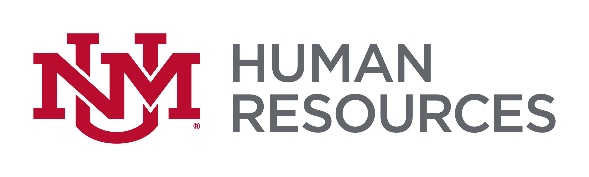 Complete all sections that require the name of the candidate or the identification of selection criteria before calling the reference.Areas in < > are talking points. The person completing this form does not have to enter information in those areas.Posting Number:Candidate Name:Person Making Reference Call:Name of Reference:Name of Company:Telephone Number of Reference:Introduce yourself and explain the purpose of your call. “< Name of candidate > has given your name as a reference for the position of < Position Classification > with the University of New Mexico < Department/College >. Is this a convenient time to talk with you?” If not, arrange a time for a call back.Ask the following questions:l. How long have you known < Name of candidate >?Did you supervise < Name of candidate >?What was the nature of his/her job in your organization?How effective was he/she in the position held?Briefly describe the scope of responsibilities for your vacancy. Ask: In your opinion, does < Name of candidate > have the knowledge, skills and ability to perform the job I have just summarized?How could I best supervise this person for the first six months on the job?a. And after six months?How well does he/she complete tasks?Any areas for improvement?Are there any additional comments you would like to make about < Name of candidate > in general that might assist us in making our hiring decision?Would your organization rehire this person?	Yes	NoIf “No”, why?Revised 10.26.2010